Cher Adhérent,	La mise en place définitive des Corps-Morts organisée par l’AMDLS nécessite d’avoir ceux-ci aux normes. 	Afin de pouvoir précommander le vôtre, nous vous remercions de bien vouloir nous retourner cette feuille en ayant complété les renseignements.Corps mort Neuf : Paiement en 2 chèques 50% + 50% (libellés  au nom du fournisseur accrédité).	50% seront encaissés environ 1 mois avant la pose. Le solde étant conservé par l’AMDLS jusqu’à réception des travaux.ATTENTION : Pour les CM neufs, le reste des apparaux sont à commander à part. (Chaine fille, manilles, bouée définitive)Corps mort Occasion: Règlement au nom de l’ancien adhérent	FICHE DE RENSEIGNEMENTSNOM : …………………………………	PRENOM : ………………………Adresse e-mail : …………….	N° Portable : ………………		                                         Résidence principale :N° : ……	RUE : …………………………………	N° Tél. : ……………………………CODE POSTAL : ………………………………..	VILLE : ……………………………VOTRE BATEAUConstructeur :    ………………                                            	Modèle :   ………………………N° immatriculation : ……………….                                     Poids du bateau :     ……………………                              Ecrire votre n° d’attribution sous la zone dans laquelle vous implantez votre corps mort ou une croix         Fait le ………………              à    ……………………                      signature : ……………………………… Mentions : Les informations recueillies sont nécessaires pour l’achat du corps-mort et sont destinées au secrétariat de l’association. En application de l’article 34 de la loi du 6 juillet 1978, vous bénéficiez d’un droit d’accès et de rectification aux informations qui vous concernent. Si vous souhaitez exercer ce droit et obtenir communication de ces informations, veuillez-vous adresser au Président de l’Association.AMDLS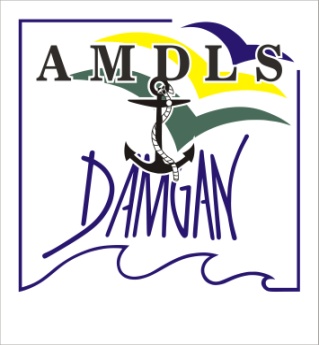 Association Mouillages Damgan Littoral SudBP 656750 DAMGANCourriel : amdls.asso@gmail.comSite Internet : http://www.amdls.comN° portable : 06.76.88.50.74C M 1000 kgNeuf PrixPosePrixDéposePrixOBLIGATOIRE : chaine mère + manille+ 4 m cordage + bouée d’attente     PrixTOTALPrixC M 500/1000 kgOccasion PrixApparaux Occasion Détail PrixApparaux Occasion Détail PrixApparaux Occasion Détail PrixTOTALPrixLa PlageLe RohuSt GuérinPointe BilLe GovetLe Lenn